Замки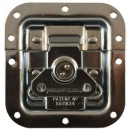 Замок для кофра L904/914zЗамок для кофра маленькийНачало формыКонец формыЗамок L907/928zЗамок для кофра, малый 102х105 мм, под профиль 30x30, HQ, глубина 13 ммНачало формыКонец формы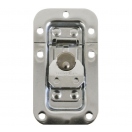 Замок БАБОЧКА малый, узкое основание L903/7336zЗамок БАБОЧКА малый 100х54х7 мм, узкое основаниеНачало формыКонец формы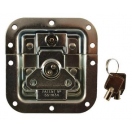 Замок L905/927zЗамок для кофра средний c ключом 102х105х13 ммНачало формыКонец формы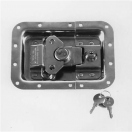 Замок L911/537zЗамок для кофра с ключом, большой, 174х127х15,5 мм под профиль 30x30Начало формыКонец формы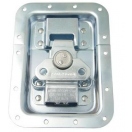 Замок L944/537zЗамок для кофра большой, под профиль 30x30, 174х127х15,5 ммНачало формыКонец формы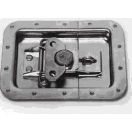 Замок большой L935/537zЗамок большой 174х127х15,5 мм, с возможностью использования навесного замка, под профиль 30x30Начало формыКонец формы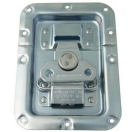 Замок большой L844/837-10zЗамок для кофра большой 174х127х10 мм, под профиль 30x30Начало формыКонец формы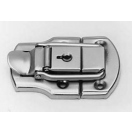 Замок кейсовый LO-1645A/A-42cЗамок для кейса 72х46 мм, с ключомНачало формыКонец формы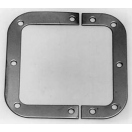 Плата под замок 102х105 мм L0906Плата под средний замок 102х105 ммНачало формыКонец формы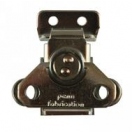 Защелка БАБОЧКА малая L0914Защелка БАБОЧКА малая 48х49 ммНачало формыКонец формы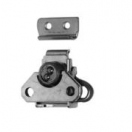 Защелка БАБОЧКА средняя L0915Защелка БАБОЧКА средняя 64х64 мм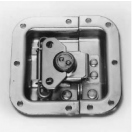 Замок L908/915/10zЗамок для кофра, средний 102х105 мм, с возможностью использования навесного замкаНачало формыКонец формы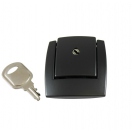 Замок кейсовый L0575сЗамок для кейса 47х58 мм, с ключомНачало формыКонец формы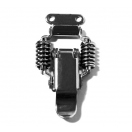 Замок для кейса пружинный L0559sЗамок для кейса пружинный 64х35 ммНачало формыКонец формы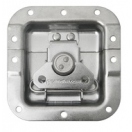 Замок L905/915zЗамок для кофра БАБОЧКА, малый 102х105 мм, под профиль 30x30, глубина 13 ммНачало формы                                          Уголки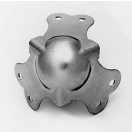 Угол C1339/30zУгол шаровый большойНачало формыКонец формы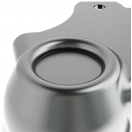 Угол C1339/31zУгол шаровый большой со стаканомНачало формыКонец формы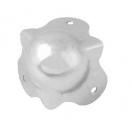 Угол С1351zУгол шаровый среднийНачало формыКонец формы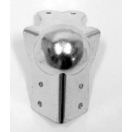 Угол С1373zУгол шаровый 67 мм с угловой скобойНачало формыКонец формы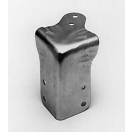 Угол C1845zУгол удлиненный, 75 мм, с угловой скобойНачало формыКонец формы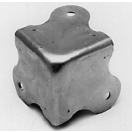 Угол C0675Угол 49 ммНачало формыКонец формы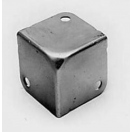 Угол КВАДРАТ 41 мм 1130Угол "КВАДРАТ" 41 ммНачало формыКонец формы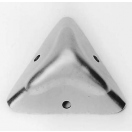 Угол CO-4264cУгол 40 мм, под профиль 20x20Начало формыКонец формы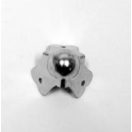 Угол шаровый 41 мм C1345-01Угол шаровый 41 ммНачало формыКонец формы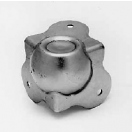 Угол C1351/01Угол шаровый средний со стаканомНачало формыКонец формы
                                         Ручки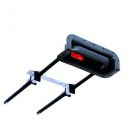 Ручка для кейса H2000Ручка для кейса телескопическаяНачало формыКонец формыРучка для кейса H2017Ручка для кейса телескопическаяНачало формыКонец формы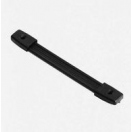 Ручка для кейса H1010Ручка для кейса 263х35 ммНачало формыКонец формы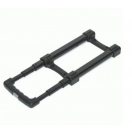 Ручка для кейса 4080Ручка для кейса наружняя телескопическаяНачало формыКонец формы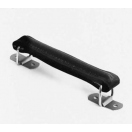 Ручка для кейса 4200Ручка для кейса с кожаной оплёткойНачало формыКонец формы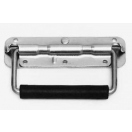 Ручка для кофра H1053zРучка для кофра накладная подпружиненнаяНачало формыКонец формы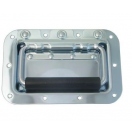 Ручка для кофра H7159zРучка для кофра врезная подпружиненнаяНачало формыКонец формы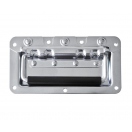 Ручка для кофра врезная узкая H7148zРучка для кофра врезная узкаяНачало формыКонец формы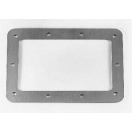 Плата под врезную ручку H7159z H1906Плата под большую ручкуНачало формыКонец формы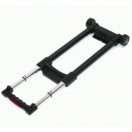 Ручка телескопическая наружняя с колесами 4512Ручка телескопическая наружняя, с колесами, ширина 235 ммНачало формыКонец формы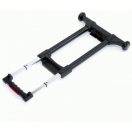 Ручка телескопическая наружняя, с колесами 4515Ручка телескопическая наружняя, с колесами, ширина 335 ммНачало формыКонец формы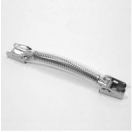 Ручка для кейса H1190Ручка подпружиненная для кейса с прозрачной пластиковой оплёткой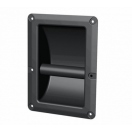 Ручка для рэка H8805-06Ручка для рэка врезная 162х220х60 ммНачало формыКонец формы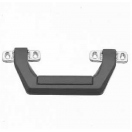 Ручка для кейса 4230Ручка для кейса пластиковаяНачало формыКонец формы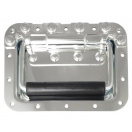 Ручка для кофра H7165zРучка для кофра врезная подпружиненная, глубина чашки 10 мм                                         Петли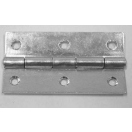 Петля 3022Петля рояльная 3022Начало формыКонец формы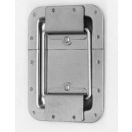 Петля D0558zПетля опорная большая, под профиль 30x30, D0558zНачало формыКонец формы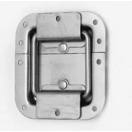 Петля D0597zПетля опорная средняя, под профиль 30x30, D0597zНачало формыКонец формы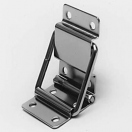 Петля PO-4468-42cПетля для кейса PO-4468-42cНачало формыКонец формы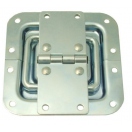 Петля опорная с овмещенная с рояльной петлей P2597zПетля опорная средняя, совмещенная с рояльной петлей P2597z                              Колеса и опоры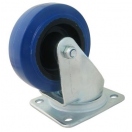 Колесо 5072 GuitelКолесо синее 100 мм, грузоподъемность 150 кг на колесоНачало формыКонец формы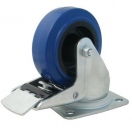 Колесо с тормозом 5082 GuitelКолесо синее с тормозом, 100 мм, грузоподъемность 150 кг на колесоНачало формыКонец формы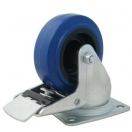 Колесо с тормозом 5087Колесо синее с тормозом, 100 мм, грузоподъемность 150 кг на колесоНачало формыКонец формы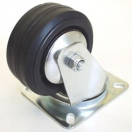 Колесо 5104Колесо черное 80 мм, грузоподъемность 100 кг на колесоНачало формыКонец формы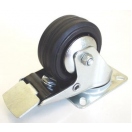 Колесо 5114Колесо черное с тормозом, 80 мм, грузоподъемность 100 кг на колесоНачало формыКонец формы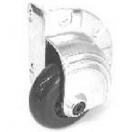 Колесо угловое W8375Колесо угловое наружнее 75 ммНачало формыКонец формыКолесо 5077Колесо синее 100 мм, грузоподъемность 150 кг на колесоНачало формыКонец формы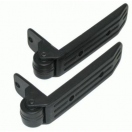 Колесо A5251Колесо 43 ммНачало формыКонец формы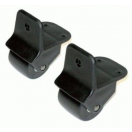 Колесо A5250Колесо 50 ммНачало формыКонец формы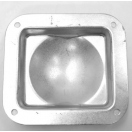 Пластина W0964zПластина для подстыковки колес, 102х112х30,3 ммНачало формыКонец формы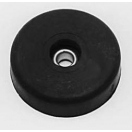 Ножка для кейса F1687Ножка для кейса 38х10 ммНачало формыКонец формы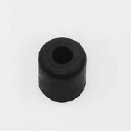 Ножка для кейса F1691Ножка для кейса 25х25 мм                                      Материалы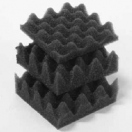 Ячеистый поролон, толщина 30 мм, лист 1х2м 8830Ячеистый поролон, толщина 30 мм, лист 1х2мНачало формыКонец формы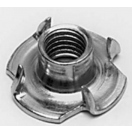 Забивная усовая гайка под винт М8 9508Забивная усовая гайка под винт М8Начало формыКонец формы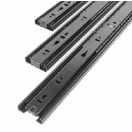 Направляющие выдвижные, длина 60 см 6460sНаправляющие выдвижные, длина 60 см 6460s                                      Скобы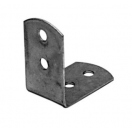 Скоба B0702Скоба угловаяНачало формыКонец формы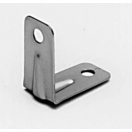 Скоба B0706nСкоба угловаяНачало формыКонец формы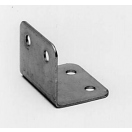 Скоба B1121zСкоба угловаяНачало формыКонец формы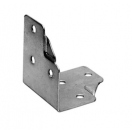 Скоба B1128zСкоба угловая под профиль 30х30ммНачало формыКонец формы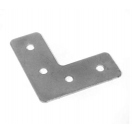 Скоба B1141zСкоба угловая плоская                                     Профиль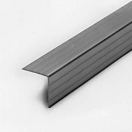 Угловой профиль 0100Профиль "УГОЛОК" 30х30х1,5 ммНачало формыКонец формыУгловой профиль 0121Профиль "УГОЛОК" 20х20х1,2 ммНачало формыКонец формы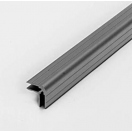 Профиль "Елочка" 0151Профиль "ЁЛОЧКА" под 4 мм, 20х20х1,5 ммНачало формыКонец формыПрофиль "Елочка" 0170Профиль "ЁЛОЧКА" под 9,5 мм, 30х30х1,5 ммНачало формыКонец формыПрофиль "Елочка" 0156Профиль "ЁЛОЧКА" под 7,1 мм, 30х30х1,5 ммНачало формыКонец формы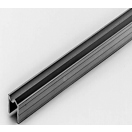 Профиль стыковой гибридный "Притвор" E0455Профиль гибридный "ПРИТВОР" под 7 ммНачало формыКонец формы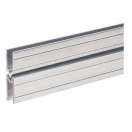 Профиль стыковой "мама-папа" "Притвор" 0315Профиль "ПРИТВОР" под 4 ммНачало формыКонец формы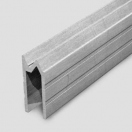 Профиль стыковой гибридный "Притвор" 0581Профиль "ПРИТВОР" под 9.5 ммНачало формыКонец формы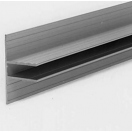 Профиль Т-образный 0600Профиль Т-образный 7 ммНачало формыКонец формы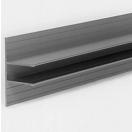 Профиль Т-образный E2226Профиль Т-образный 10 ммНачало формыКонец формы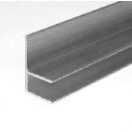 Профиль F-образный 0611Профиль F-образный 9,1 ммНачало формыКонец формы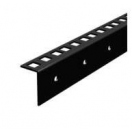 Рейка для рэков, Г-образная 6135Рейка для рэков, Г-образнаяНачало формы